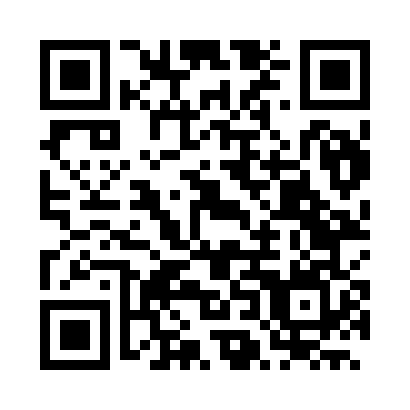 Prayer times for Petropolis, BrazilWed 1 May 2024 - Fri 31 May 2024High Latitude Method: NonePrayer Calculation Method: Muslim World LeagueAsar Calculation Method: ShafiPrayer times provided by https://www.salahtimes.comDateDayFajrSunriseDhuhrAsrMaghribIsha1Wed4:566:1211:503:035:276:392Thu4:566:1211:503:035:276:393Fri4:566:1311:493:025:266:384Sat4:576:1311:493:025:256:385Sun4:576:1411:493:015:256:376Mon4:576:1411:493:015:246:377Tue4:586:1511:493:015:246:368Wed4:586:1511:493:005:236:369Thu4:586:1511:493:005:236:3510Fri4:596:1611:492:595:226:3511Sat4:596:1611:492:595:226:3512Sun4:596:1711:492:595:216:3413Mon5:006:1711:492:585:216:3414Tue5:006:1811:492:585:206:3315Wed5:006:1811:492:585:206:3316Thu5:016:1811:492:585:196:3317Fri5:016:1911:492:575:196:3318Sat5:016:1911:492:575:196:3219Sun5:026:2011:492:575:186:3220Mon5:026:2011:492:565:186:3221Tue5:026:2111:492:565:186:3222Wed5:036:2111:492:565:176:3123Thu5:036:2211:492:565:176:3124Fri5:036:2211:502:565:176:3125Sat5:046:2211:502:565:176:3126Sun5:046:2311:502:555:176:3127Mon5:046:2311:502:555:166:3128Tue5:056:2411:502:555:166:3129Wed5:056:2411:502:555:166:3130Thu5:056:2511:502:555:166:3131Fri5:066:2511:502:555:166:30